Hobbies                  Reading novels, news, articles, and magazines                                 Travelling                                 Writing poems                                 DrawingFransiska Retno Ambar Sari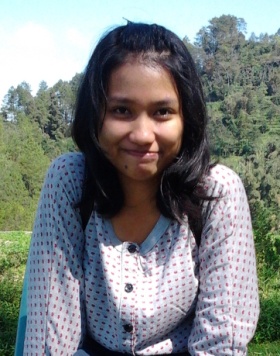 Fransiska Retno Ambar SariFransiska Retno Ambar SariFransiska Retno Ambar SariFransiska Retno Ambar SariKampung Rapet Banyubiru, Central Java 50664Kampung Rapet Banyubiru, Central Java 50664Kampung Rapet Banyubiru, Central Java 50664Kampung Rapet Banyubiru, Central Java 50664Kampung Rapet Banyubiru, Central Java 50664085741406768085741406768085741406768085741406768085741406768fransiska.retno.ambar@gmail.comfransiska.retno.ambar@gmail.comfransiska.retno.ambar@gmail.comfransiska.retno.ambar@gmail.comfransiska.retno.ambar@gmail.comEducation Satya Wacana Christian University Salatiga (SWCU)    English Department – Faculty of Language and Literature (FLL)English for Education with GPA 3,66Writing and Speaking Courses – FLL SWCU SalatigaInterpersonal Speaking                                  GPA : BGuided writing                                              GPA : ABTransactional Speaking                                  GPA : ABNarrative and Descriptive Writing                 GPA : ABPublic Speaking                                             GPA : ABExpository and Argumentative Writing         GPA : ABAcademic Writing                                          GPA : BSatya Wacana Christian University Salatiga (SWCU)    English Department – Faculty of Language and Literature (FLL)English for Education with GPA 3,66Writing and Speaking Courses – FLL SWCU SalatigaInterpersonal Speaking                                  GPA : BGuided writing                                              GPA : ABTransactional Speaking                                  GPA : ABNarrative and Descriptive Writing                 GPA : ABPublic Speaking                                             GPA : ABExpository and Argumentative Writing         GPA : ABAcademic Writing                                          GPA : BExpected graduation: July 20152011-2012/12011-2012/22011-2012/22012-2013/12012-2013/12012-2013/22013-2014/1Expected graduation: July 20152011-2012/12011-2012/22011-2012/22012-2013/12012-2013/12012-2013/22013-2014/1Experience Summary• Columnist •  Secretary •Part Time English Teacher •  Ketua Angkatan 2011-ers •Public Relations•• Columnist •  Secretary •Part Time English Teacher •  Ketua Angkatan 2011-ers •Public Relations•• Columnist •  Secretary •Part Time English Teacher •  Ketua Angkatan 2011-ers •Public Relations•ExperiencesColumnist – Access Magazine of FLL SWCU SalatigaConduct interviewsAnalyze the informationWrite and revise articles for Access magazine, the English Department’s magazine which is published per semester2014 – present2014 – present2014 – presentExperiencesColumnist – Access Magazine of FLL SWCU SalatigaConduct interviewsAnalyze the informationWrite and revise articles for Access magazine, the English Department’s magazine which is published per semesterSecretary – Orang Muda Katolik BanyubiruWork with the chairperson to organize the meetings and events of the organizationWrite minutes, proposals, letters, and the reports of events held by Orang Muda Katolik (OMK) Banyubiru, a religious organizationDocument the proposals, letters, reports, and photosContact the members of the organization2013 – present2013 – present2013 – presentSecretary – Orang Muda Katolik BanyubiruWork with the chairperson to organize the meetings and events of the organizationWrite minutes, proposals, letters, and the reports of events held by Orang Muda Katolik (OMK) Banyubiru, a religious organizationDocument the proposals, letters, reports, and photosContact the members of the organizationPart Time English Teacher – Kotabahasa, SalatigaPrepare and develop the materialsTeach English courses of General English for beginner and elementary level, English Conversation 1&2, English for Specific Purposes to students whom varied from elementary, high school, and university students, workers, and the like.Write journals of the teaching activitiesReport students’ grades at the end of the programTranslate articles from the clientsKetua Angkatan 2011-ers – FLL SWCU SalatigaHold a coordination between students batch 2011 to compete with other batch in the annual faculty’s events, e.g.: LOading Via English Days (LOVED) and English Department Olympic (EDO)Pass on the related information from the Head of the Program to students and the other way aroundPublic Relations – Access Magazine of FLL SWCU SalatigaContact the editors Arrange the Access’ booth in the  faculty open houseArrange the distribution of the magazine to the student   2013 – present   2013 – present   2013 – presentPart Time English Teacher – Kotabahasa, SalatigaPrepare and develop the materialsTeach English courses of General English for beginner and elementary level, English Conversation 1&2, English for Specific Purposes to students whom varied from elementary, high school, and university students, workers, and the like.Write journals of the teaching activitiesReport students’ grades at the end of the programTranslate articles from the clientsKetua Angkatan 2011-ers – FLL SWCU SalatigaHold a coordination between students batch 2011 to compete with other batch in the annual faculty’s events, e.g.: LOading Via English Days (LOVED) and English Department Olympic (EDO)Pass on the related information from the Head of the Program to students and the other way aroundPublic Relations – Access Magazine of FLL SWCU SalatigaContact the editors Arrange the Access’ booth in the  faculty open houseArrange the distribution of the magazine to the student   2011 – present    2014-present   2011 – present    2014-present   2011 – present    2014-presentComputer Skills• Microsoft Word • Microsoft Power Point • Microsoft Excel • • Microsoft Word • Microsoft Power Point • Microsoft Excel • Personal Data        Born on March 16, 1993                                Age 22                                Excellent health References             will be available on request